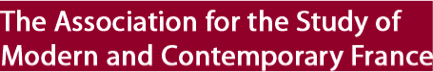 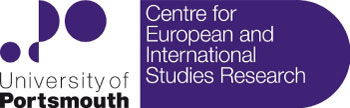 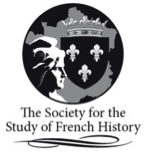 Progress, Change and Development: Past, Present and FutureProgrès et développement : hier, aujourd’hui et demain4-6 June 2015, University of PortsmouthThursday 4 June 10.00 – 11.00Registration with tea, coffeeRegistration with tea, coffeeRegistration with tea, coffee11.00 – 11.30Opening & IntroductionAnn Matear, Head of the School of Languages and Area Studies, University of PortsmouthTony Chafer, Director of the Centre for European and International Studies Research, University of PortsmouthOpening & IntroductionAnn Matear, Head of the School of Languages and Area Studies, University of PortsmouthTony Chafer, Director of the Centre for European and International Studies Research, University of PortsmouthOpening & IntroductionAnn Matear, Head of the School of Languages and Area Studies, University of PortsmouthTony Chafer, Director of the Centre for European and International Studies Research, University of Portsmouth11.30 – 13.001. Progress, Change and ModernityMargaret Majumdar (Portsmouth), ‘Progress, change and development’Samir Amin (Third World Forum), Title to be confirmedLuis Martinez Andrade (EHESS), ‘La théologie de la libération : critique de la modernité’ 1. Progress, Change and ModernityMargaret Majumdar (Portsmouth), ‘Progress, change and development’Samir Amin (Third World Forum), Title to be confirmedLuis Martinez Andrade (EHESS), ‘La théologie de la libération : critique de la modernité’ 1. Progress, Change and ModernityMargaret Majumdar (Portsmouth), ‘Progress, change and development’Samir Amin (Third World Forum), Title to be confirmedLuis Martinez Andrade (EHESS), ‘La théologie de la libération : critique de la modernité’ 13.00- 14.00LunchLunchLunch14.00 – 15.302. Colonial Legacies, Progress and Development in Africa: Anna Bocking-Welch (Liverpool), ‘Set free the hungry half’: Britain, NGOs and the transfer of power in Africa’Charlotte Lydia Riley (York), ‘A Study in Frustration? British Overseas Aid and Development in the 1960s and Beyond’ Joanna Warson (Portsmouth), ‘France and the development of Anglophone Africa’3. Alternatives and DisillusionSharif Gemie (South Wales), ‘Cross-Cultural Communication and the Hippy Trail, 1957-1978Hemlata Giri (Paris 3) ‘La décennie de déception (années 60-70) : un paradis perdu chez Houellebecq’Francesco Caddeo (Jean Moulin Lyon), ‘Se débarrasser de l’identité à l’époque de la résurgence des particularismes’ 3. Alternatives and DisillusionSharif Gemie (South Wales), ‘Cross-Cultural Communication and the Hippy Trail, 1957-1978Hemlata Giri (Paris 3) ‘La décennie de déception (années 60-70) : un paradis perdu chez Houellebecq’Francesco Caddeo (Jean Moulin Lyon), ‘Se débarrasser de l’identité à l’époque de la résurgence des particularismes’ 15.30 – 16.00TeaTeaTea16.00 – 17.304. Revolutionary & Progressive Movements: International PerspectivesClive Webb (Sussex), ‘‘We are all one’: The Civil Rights Movement and Global Grassroots Activism’Chris Reynolds (Nottingham Trent), ‘Northern Ireland’s 1968 in a post-troubles context’ Manus McGrogan (Portsmouth), ‘International impact of the Carnation Revolution 1974-75: radical conceptualisations, then and now’4. Revolutionary & Progressive Movements: International PerspectivesClive Webb (Sussex), ‘‘We are all one’: The Civil Rights Movement and Global Grassroots Activism’Chris Reynolds (Nottingham Trent), ‘Northern Ireland’s 1968 in a post-troubles context’ Manus McGrogan (Portsmouth), ‘International impact of the Carnation Revolution 1974-75: radical conceptualisations, then and now’5. Modernity and Culture Valentina Vardabasso (UMR IRICE), ‘La stratégie de communication de la Société des Nations: Radio Nation Unies’ Patricia Reynaud (Georgetown, Qatar), ‘Le néolibéralisme dans le miroir cinématographique du réalisme social’ 18.30Barbecue dinner, Rees Hall Barbecue dinner, Rees Hall Barbecue dinner, Rees Hall Friday 5 June9.30 – 11.006. Revolutionary & Progressive Movements: The Case of France(sponsored by the Society for the Study of French History)Jacques Sauvageot (École des Beaux-Arts de Rennes), ‘Pour un réformisme révolutionnaire’Andrew Smith (UCL), ‘The Summer of ’61: Periphery Challenges to the French State and Early Resistance to Globalization’Brian Sudlow (Aston), ‘The Hopelessness of Progressive Hope: Revisiting Réflexions pour 1985’6. Revolutionary & Progressive Movements: The Case of France(sponsored by the Society for the Study of French History)Jacques Sauvageot (École des Beaux-Arts de Rennes), ‘Pour un réformisme révolutionnaire’Andrew Smith (UCL), ‘The Summer of ’61: Periphery Challenges to the French State and Early Resistance to Globalization’Brian Sudlow (Aston), ‘The Hopelessness of Progressive Hope: Revisiting Réflexions pour 1985’6. Revolutionary & Progressive Movements: The Case of France(sponsored by the Society for the Study of French History)Jacques Sauvageot (École des Beaux-Arts de Rennes), ‘Pour un réformisme révolutionnaire’Andrew Smith (UCL), ‘The Summer of ’61: Periphery Challenges to the French State and Early Resistance to Globalization’Brian Sudlow (Aston), ‘The Hopelessness of Progressive Hope: Revisiting Réflexions pour 1985’11.00 - 11.30CoffeeCoffeeCoffee11.30 – 13.00 7. Progress and Political Economic DevelopmentIlias Alami (Manchester), ‘Post-crisis Capital Controls in Developing Countries: regaining Policy Space?’Vincent Duchaussoy (Rouen), ‘The Franc Zone in West Africa: a successful delayed decolonisation?’Ralph Wilde (UCL), ‘Dilemmas in promoting global economic justice through law. A case study of the ‘Maastricht Principles on the Extraterritorial Obligations of States in the Area of Economic, Social and Cultural Rights’ and their associated Commentary’8. Migration and Diasporic Space Alexandre Faure (EHESS), ‘La territorialisation des luttes marquent-elles l’abandon de l’universalisme. Le cas de la construction de Plaine Commune’ Louisa Zanoun (Génériques) & Daniel Gordon (Edge Hill), ‘Changing Memory, Changing Society? Immigration Public History in France’Ed Naylor (Portsmouth), ‘The 1975 ‘Arenc Affair’ and the legal turn in pro-immigrant activism in France’8. Migration and Diasporic Space Alexandre Faure (EHESS), ‘La territorialisation des luttes marquent-elles l’abandon de l’universalisme. Le cas de la construction de Plaine Commune’ Louisa Zanoun (Génériques) & Daniel Gordon (Edge Hill), ‘Changing Memory, Changing Society? Immigration Public History in France’Ed Naylor (Portsmouth), ‘The 1975 ‘Arenc Affair’ and the legal turn in pro-immigrant activism in France’13.00 – 14.00LunchLunchLunch14.00 – 15.309. Progress and Colonial Relations IRyo Ikeda (Kansai Gaidai), Tunisian Internal Autonomy in 1954 and the Dissolution of the French EmpireLaetitia Boqui-Queni (Sorbonne), ‘Exploitation et domination coloniale contemporaine à la Réunion’Catherine O’Connell (Macquarie, Sydney, Australia), ‘Reading Between the Lines: Identity Issues in Kanak Narratives’10. Progress and DevelopmentYves Montenay (ICEG), ‘Que reste-t-il de la théorie du pillage du Sud’Oluwatosin S. Orimolade (Adekunle Ajasin), ‘Re-contextualizing the Discourse on Capitalist Development in Nigeria through the Prism of Uneven and Combined Development’ 10. Progress and DevelopmentYves Montenay (ICEG), ‘Que reste-t-il de la théorie du pillage du Sud’Oluwatosin S. Orimolade (Adekunle Ajasin), ‘Re-contextualizing the Discourse on Capitalist Development in Nigeria through the Prism of Uneven and Combined Development’ 15.30 – 16.00TeaTeaTea16.00 – 17.3011. National Liberation and Nation-Building: Frantz FanonAzzedine Haddour (UCL), ‘Fanon, the Lumpenproletariat and Decolonization’Alice Cherki (Psychoanalyst), ‘Les conséquences des silences de l’histoire coloniale sur les jeunes descendants d’anciens colonisés. Actualité de la pensée de Fanon’11. National Liberation and Nation-Building: Frantz FanonAzzedine Haddour (UCL), ‘Fanon, the Lumpenproletariat and Decolonization’Alice Cherki (Psychoanalyst), ‘Les conséquences des silences de l’histoire coloniale sur les jeunes descendants d’anciens colonisés. Actualité de la pensée de Fanon’11. National Liberation and Nation-Building: Frantz FanonAzzedine Haddour (UCL), ‘Fanon, the Lumpenproletariat and Decolonization’Alice Cherki (Psychoanalyst), ‘Les conséquences des silences de l’histoire coloniale sur les jeunes descendants d’anciens colonisés. Actualité de la pensée de Fanon’18.00 – 19.00Reception and dinnerReception and dinnerReception and dinner19.00 – 21.00Film screening: ‘Concerning Violence’ (2014, dir. Goran Olsson) http://www.imdb.com/title/tt3263690/ Introduced by Olivia Rutazibwa (Portsmouth) and followed by a panel discussionFilm screening: ‘Concerning Violence’ (2014, dir. Goran Olsson) http://www.imdb.com/title/tt3263690/ Introduced by Olivia Rutazibwa (Portsmouth) and followed by a panel discussionFilm screening: ‘Concerning Violence’ (2014, dir. Goran Olsson) http://www.imdb.com/title/tt3263690/ Introduced by Olivia Rutazibwa (Portsmouth) and followed by a panel discussionSaturday 6 June9.30 – 11.0012. Progress and Colonial Relations II Helen Lackner (Independent Civic & Social Organisation Professional), ‘The People’s Democratic Republic of Yemen : Revolution, Social Change and Development in a Tribal and Fragmented Society’Courtnay Micots (Wits Art Museum), ‘Visualizing Nation-Building in African Colonial Architecture in Coastal Ghana’Brice Fossard (Paris I), ‘Sports, youth movements and the liberation of Indochina (1940-1945)’12. Progress and Colonial Relations II Helen Lackner (Independent Civic & Social Organisation Professional), ‘The People’s Democratic Republic of Yemen : Revolution, Social Change and Development in a Tribal and Fragmented Society’Courtnay Micots (Wits Art Museum), ‘Visualizing Nation-Building in African Colonial Architecture in Coastal Ghana’Brice Fossard (Paris I), ‘Sports, youth movements and the liberation of Indochina (1940-1945)’13. Progress and GenderVera Akhmatova (EHESS), ‘Motherland, Identity, Politization – MSM in Contemporary Russia’Elisabeth Vasileva (Loughborough), ‘To Affinity and Beyond. Postanarchism and Radical Ethics’11.00 - 11.30CoffeeCoffeeCoffee11.30 – 13.00 14. National Liberation and Nation-Building: Algeria in the 1960s (sponsored by the Association for the Study of Modern and Contemporary France)Discussant: Natalya Vince (Portsmouth)Catherine Lévy (CNRS), ‘Algérie : libération nationale et construction de la nation, 1962-1965’Beïda Chikhi (Paris-Sorbonne), ‘Algérie: la postindépendance, l’effervescence cosmopolite, et la littérature’14. National Liberation and Nation-Building: Algeria in the 1960s (sponsored by the Association for the Study of Modern and Contemporary France)Discussant: Natalya Vince (Portsmouth)Catherine Lévy (CNRS), ‘Algérie : libération nationale et construction de la nation, 1962-1965’Beïda Chikhi (Paris-Sorbonne), ‘Algérie: la postindépendance, l’effervescence cosmopolite, et la littérature’14. National Liberation and Nation-Building: Algeria in the 1960s (sponsored by the Association for the Study of Modern and Contemporary France)Discussant: Natalya Vince (Portsmouth)Catherine Lévy (CNRS), ‘Algérie : libération nationale et construction de la nation, 1962-1965’Beïda Chikhi (Paris-Sorbonne), ‘Algérie: la postindépendance, l’effervescence cosmopolite, et la littérature’13.00 – 14.00LunchLunchLunchClose of conference proceedingsClose of conference proceedingsClose of conference proceedingsClose of conference proceedings